UNIVERSIDADE DE SÃO PAULO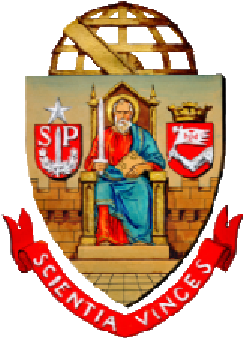 SECRETARIA GERALANEXO IVTERMO DE ADESÃO – PESQUISADOR COLABORADORPelo presente instrumento, de um lado a Universidade de São Paulo, autarquia estadual de regime especial com sede e foro na cidade de São Paulo, Estado de São Paulo, neste ato denominada USP, e, de outro lado, _____________________, portador do RG ____________ e do CPF _____________ doravante denominado Pesquisador Colaborador, residente à Rua  _____________________, resolvem, nos termos da Lei 9.608-98 e da Resolução XXX, celebrar o presente Termo de Adesão ao Programa Pesquisador Colaborador, de acordo com as 	seguintes 	cláusulas 	e 	condições: Cláusula 1ª - Pelo presente termo, o Pesquisador Colaborador prestará, nas dependências da(o) ______________, a  título 	de 	trabalho 	voluntário, 	atividades 	de __________. Cláusula 2ª – A atividade voluntária será realizada de forma espontânea e sem percebimento de contraprestação financeira ou qualquer outro tipo de remuneração, não gerando vínculo de emprego nem obrigação de natureza trabalhista, previdenciária, tributária ou outra afim. Cláusula 3ª - Ao Pesquisador Colaborador é vedado o exercício de atividades de natureza administrativa e de representação, a composição de colégios eleitorais para escolha de representantes em órgãos colegiados ou para consultas à comunidade promovidas pelos diversos organismos da Universidade. Cláusula 4ª - O Pesquisador Colaborador poderá ser credenciado a desenvolver atividades de ensino de graduação e pós-graduação, vedada a ministração de aulas teóricas, na forma da legislação vigente, desde aprovado pelos colegiados competentes  das Unidades, Museus, Órgãos 	 de  Integração 	ou Órgãos Complementares. Cláusula 5ª – A atividade voluntária será exercida a partir desta data pelo prazo de ________________, renovável, observada, nas situações dos incisos II e III do artigo 3° da Resolução xxxx,  a dedicação de no mínimo 12 (doze) e no máximo 20 (vinte) horas semanais, podendo ser rescindida, a qualquer tempo, por manifestação de vontade do Pesquisador Colaborador ou por decisão da Unidade, Museu, Órgão de Integração ou Órgão Complementar em 	que 	são 	prestados 	os 	serviços.Cláusula 6ª - A Universidade permitirá ao Pesquisador Colaborador acesso a bibliotecas e o uso de instalações, bens e serviços necessários ou convenientes para o desenvolvimento das atividades previstas em seu plano de trabalho Cláusula 7ª - Qualquer produção técnica ou científica decorrente das atividades de Pesquisador Colaborador deverá mencionar o serviço voluntário prestado à USP, independentemente da aplicação das disposições legais vigentes na Universidade em matéria de direito autoral. Cláusula 8ª- O Pesquisador Colaborador deverá indenizar a USP por perdas ou danos causados a seu patrimônio após regular apuração de responsabilidade. Cláusula 9ª - Fica eleito o foro da Comarca de São Paulo para dirimir questões que não puderem ser resolvidas amigavelmente. E, por estarem as partes justas e acordadas, firmam o presente termo em três vias de igual teor na presença das testemunhas abaixo identificadas. Testemunhas: 1.________________________________ 2. _______________________________ Rua da Reitoria, 374 - 4º andar - Cidade Universitária  CEP: 05508-220 - São Paulo - Brasil  +55-11-3091-3414 - sg@usp.br - www.usp.br/secretaria Pesquisador Colaborador____________________________________ Diretor da Unidade 
Universidade de São Paulo